MatematykaPrzedmiotowe Zasady Oceniania 
Ocenianie osiągnięć edukacyjnych ucznia polega na rozpoznawaniu przez nauczyciela postępów w opanowaniu przez ucznia wiadomości i umiejętności oraz jego poziomu w stosunku do wymagań edukacyjnych wynikających z podstawy programowej i realizowanych w szkole programów nauczania, opracowanych zgodnie z nią.Nauczyciel:informuje ucznia o poziomie jego osiągnięć edukacyjnych oraz o postępach w tym zakresie;udziela uczniowi pomocy w samodzielnym planowaniu swojego rozwoju;udziela uczniowi pomocy w nauce poprzez przekazanie informacji o tym, co zrobił dobrze i jak powinien się dalej uczyć;motywuje ucznia do dalszych postępów w nauce;dostarcza rodzicom informacji o postępach, trudnościach w nauce oraz specjalnych uzdolnieniach ucznia.Podstawą do wystawienia oceny śródrocznej oraz oceny rocznej jest średnia ważona obliczona w następujący sposób: 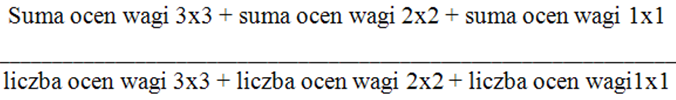 Każdej ocenie bieżącej przyporządkowuje się liczbę naturalną, oznaczając jej wagę w hierarchii ocen. Najistotniejszy wpływ na ocenę śródroczną i końcoworoczną ma ocena za samodzielną pracę na lekcji: praca klasowa, testy, sprawdziany, projekt edukacyjny. Średniej ważonej przyporządkowuje się ocenę szkolną następująco:Ocena końcoworoczna wystawiana jest na podstawie średniej ważonej ocen z obu semestrów.Warunkiem uzyskania oceny celującej na koniec semestru lub roku szkolnego jest spełnienie co najmniej jednego z poniższych warunków: uczeń otrzymuje oceny bardzo dobre i celujące w ciągu semestru uzyskując średnią ważoną co najmniej 5,51 uczeń osiąga sukcesy w przedmiotowych konkursach, w tym kuratoryjnych uzyskując tytuł finalisty/laureata.Wobec uczniów, którzy posiadają opinię lub orzeczenie z PPP stosuje się indywidualne kryteria oceny zgodne z zaleceniami poradni.Ocenianiu podlegają różne formy aktywności:Podstawą obliczenia średniej ważonej są wszystkie otrzymane oceny. W przypadku prac poprawianych obie oceny wlicza się do średniej.Odpowiedzi ustne obejmują zakres programowy aktualnie realizowanego działu. Oceniając odpowiedź ustną, nauczyciel bierze pod uwagę:zgodność wypowiedzi z postawionym pytaniem,właściwe posługiwanie się pojęciami,zawartość merytoryczną wypowiedzi,sposób formułowania wypowiedziKartkówki przeprowadza się w formie pisemnej, a ich celem jest sprawdzenie wiadomości i umiejętności ucznia z zakresu programowego 2, 3 ostatnich jednostek lekcyjnych. Nauczyciel nie ma obowiązku uprzedzania uczniów o terminie i zakresie programowym kartkówki. Kartkówka jest tak skonstruowana, by uczeń mógł wykonać wszystkie polecenia w czasie nie dłuższym niż 15 minut. Kartkówka jest oceniana w skali punktowej, a liczba punktów jest przeliczana na ocenę zgodnie z zasadami WZO. Oceny z kartkówki nie podlegają poprawie. Prace klasowe i sprawdziany: przeprowadzane po zakończeniu każdego działu, zapowiadane tydzień wcześniej, prace klasowe i sprawdziany są obowiązkowe, jeżeli uczeń opuścił sprawdzian z przyczyn losowych, powinien go napisać w terminie nie przekraczającym 2 tygodni od powrotu do szkoły. Czas i sposób do uzgodnienia z nauczycielem.prace pisemne nauczyciel ocenia i oddaje w ciągu 2 tygodni, prace pisemne przechowuje nauczyciel do zakończenia roku szkolnego. uczeń ma prawo do wglądu do pracy sprawdzonej i zapoznania się z błędami, oraz wyjaśnienia ich przez nauczyciela.poprawa ocen niedostatecznych ze sprawdzianów jest dobrowolna, odbywa się w ciągu 2 tygodni od rozdania prac i tylko 1 raz. Oceny otrzymane z poprawy są wpisywane do dziennika, nawet w przypadku, gdy ocena uzyskana z poprawy jest niższa niż wcześniejsza.uczeń może poprawić także ocenę pozytywną z w/w prac zachowując 2 tygodniowy termin. nie ocenia się ucznia po dłuższej nieobecności w szkole (min. 5 dni, usprawiedliwione). Wówczas termin sprawdzianu jest ustalany indywidualnie w przypadku nieobecności nieusprawiedliwionej lub gdy uczeń był nieobecny w szkole, tylko w dniu pisania pracy klasowej, nauczyciel może poprosić ucznia o jej napisanie na dowolnej lekcji. W przypadku odmowy otrzymuje on ocenę niedostateczną. Praca domowa jest pisemną lub ustną formą ćwiczenia umiejętności i utrwalania wiadomości zdobytych przez ucznia podczas lekcji.Pisemną pracę domową uczeń wykonuje w zeszycie, w zeszycie ćwiczeń lub w formie zleconej przez nauczyciela.Brak pracy domowej zadanej na kolejny dzień jest odnotowywany w dzienniku za pomocą “-” Brak pracy domowej długoterminowej skutkuje oceną niedostateczną.Błędnie wykonana praca domowa jest sygnałem dla nauczyciela, mówiącym o konieczności wprowadzenia dodatkowych ćwiczeń utrwalających umiejętności i nie może być oceniona negatywnie. Przy wystawianiu oceny za pracę domową nauczyciel bierze pod uwagę samodzielność i poprawność wykonania.Brak zeszytu przedmiotowego, ćwiczenia jest równoważny nie odrobieniu zadanej pracy domowej. Uczeń ma prawo być nieprzygotowany do lekcji tzn. nie posiada pracy domowej, przyborów do geometrii, nie powtórzył zadanego materiału (nie jest wówczas pytany i nie pisze niezapowiedzianych kartkówek) maksymalnie dwa razy w ciągu semestru bez podania przyczyny. Uzyskuje wówczas wpis do dziennika ,,np”-nieprzygotowany do lekcji. W uzasadnionych przypadkach może się usprawiedliwić podając przyczynę nieprzygotowania. Jeżeli w trakcie roku szkolnego nauczyciel chce nadać jakieś aktywności inną wagę niż wskazaną w PSO informuje o tym uczniów przed tą formą aktywności. Wszelkiego rodzaju ściąganie na pracach klasowych, sprawdzianach i kartkówkach jest jednoznaczne z uzyskaniem oceny niedostatecznej. Aktywność na lekcjach. Uczeń może otrzymywać za udział w lekcjach plusy, gdy zgromadzi sześć plusów uzyskuje ocenę celującą, a gdy uzyska ich mniej, w końcu semestru zostają one zamienione odpowiednio przy pięciu plusach na bardzo dobrą, czterech plusach na ocenę dobrą, a przy trzech na ocenę dostateczną. Uczeń za brak pracy na lekcji, błędne odpowiedzi na podstawowe pytania z treści omawianych na zajęciach itp. otrzymuje minusy. Piąty minus jest jednoznaczny z wystawieniem oceny niedostatecznej.Prace dodatkowe obejmują dodatkowe zadania dla zainteresowanych uczniów, prace projektowe wykonane indywidualnie lub zespołowo, przygotowanie gazetki ściennej, wykonanie pomocy naukowych, prezentacji. Wykonuje się je za zgodą nauczyciela. Oceniając ten rodzaj pracy, nauczyciel bierze pod uwagę m.in.: wartość merytoryczną pracy,estetykę wykonania,wkład pracy ucznia,sposób prezentacji,oryginalność i pomysłowość pracy.W przypadku sprawdzianów, prac pisemnych lub kartkówek przyjmuje się skalę punktową przeliczaną na oceny cyfrowe wg kryteriów:celujący                      100% bardzo dobry             91% - 99%dobry                          75% - 90%dostateczny                50% - 74%dopuszczający            36% - 49%niedostateczny           0%  - 35% Wobec uczniów, którzy posiadają zalecenia z PPP w zakresie zasad oceniania procentowe kryteria oceny przyjmują następującą skalę:celujący                      95% - 100% bardzo dobry             85% - 94%dobry                          70% - 84%dostateczny                45% - 69%dopuszczający            30% - 44%niedostateczny           0%  - 29%DOSTOSOWANIE WYMAGAŃ EDUKACYJNYCH DLA UCZNIÓW Z OPINIĄ WYDANĄ PRZEZ PPP Wymagania edukacyjne dostosowywane są do indywidualnych potrzeb każdego ucznia zgodnie z zaleceniami zawartymi w opinii PPP.W stosunku do uczniów z dostosowaniem wymagań edukacyjnych stosowane są m.in. następujące ułatwienia: Wydłużanie czasu pracy podczas wypowiedzi pisemnych i testów sprawdzających.Formułowanie prostych poleceń i obniżanie trudności zadań domowych.Docenianie wysiłku włożonego w opanowanie wiadomości,  Częstsze udzielanie informacji zwrotnej.Kontrolowanie na bieżąco zadań domowych i poprawianie tych zadańŚredniaOcena0 – 1,50niedostateczna1,51 – 2,60dopuszczająca2,61 – 3,60dostateczna3,61 – 4,60dobra4,61 – 5,50bardzo dobra5,51 – 6celującaForma aktywnościWaga ocenyKolor w dziennikuPraca klasowa3czerwonySprawdzian3czerwonyOsiągnięcia w konkursach – etap rejonowy, międzyszkolny lub wyższy3czerwonyPrzygotowanie i prowadzenie fragmentu lekcji3czerwonyProjekt edukacyjny3czerwonyKartkówka2niebieskiTest semestralny (Sesja z plusem)2niebieskiPraca dodatkowa (np.: plakat, pomoce dydaktyczne, dodatkowe zadania)2niebieskiPraca domowa długoterminowa3????niebieskiOsiągnięcia w konkursach – etap szkolny2niebieskiOdpowiedź ustna2niebieskiPraca na lekcji (samodzielna lub grupowa)1zielonyPraca domowa zadana na kolejną lekcję1zielonyAktywność na lekcji (brak aktywności)1zielonyPrzygotowanie do lekcji (podręczniki, zeszyty, przyrządy do geometrii)1zielonyZnajomość tabliczki mnożenia, podstawowych wartości potęg i pierwiastków1zielony